ZAMIERZENIA WYCHOWAWCZO - DYDAKTYCZNE MARZEC 2021 MALUCHYI tydzień :  Lubimy rysować i malować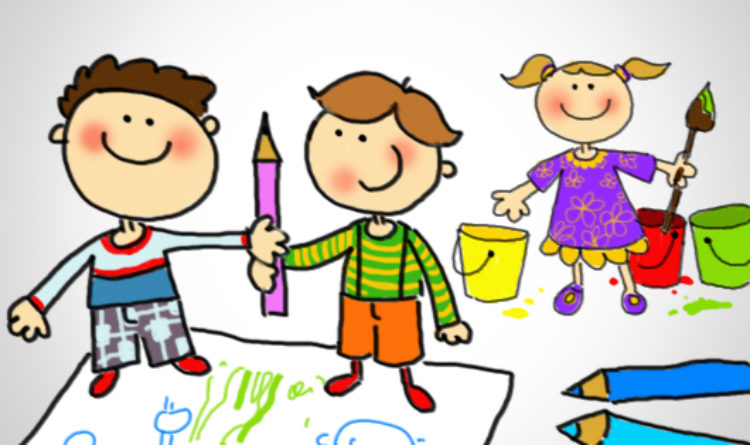 - utrwalanie nazw kolorów- poznawanie przyrządów i technik malarskich oraz pracę artysty malarza- grupowanie, porównywanie przedmiotów według określonej cechy- doskonalenie sprawności manualnych- wyrażanie przeżyć za pomocą  pracy plastycznej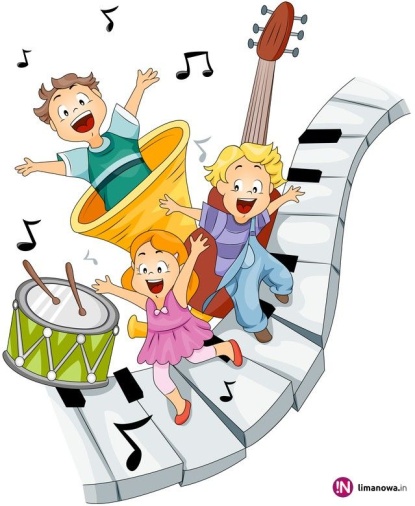 II tydzień  :Lubimy śpiewać i grać- kształcenie słuchu i pamięci muzycznej -poznawanie i próby grania na instrumentach  perkusyjnych;- wysłuchiwanie i kontynuowanie  układów rytmicznych; -rozpoznawanie dźwięków wysokich i niskich oraz różnicowanie tempa;III tydzień  : Wiosna, wiosna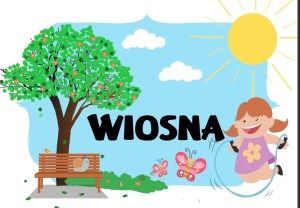 - bezpośrednie, polisensoryczne poznawanie oznak wiosny- poznawanie cech wiosennej pogody, nazywanie zjawisk atmosferycznych- doskonalenie umiejętności liczenia-rozwijanie umiejętności konstruowania gry planszowejIV tydzień  : Wiosenne porządki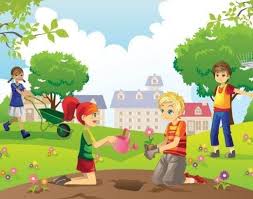  - poznanie  narzędzi i rodzajów wiosennych prac w ogrodzie- poznanie nazw urządzeń wykorzystywanych do sprzątania- wzbogacenie wiadomości na temat uprawy roślin- kształtowanie logicznego myślenia.